Ch 5 Special Cases of Linear Equations (Day 2)In the system of equations, determine if the lines are parallel, perpendicular or neither?a)  	b)  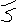 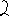 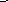 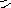 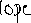 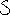 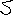 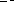 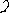 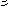 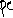 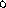 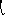 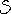 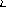 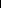 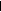 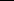 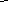 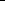 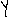 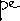 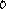 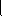 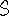 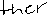 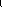 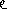 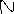 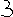 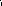 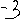 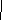 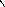 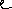 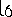 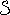 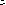 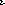 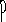 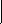 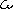 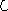 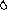 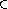 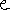 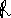 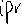 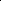 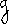 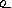 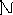 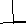 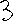 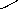 c) 3x – y = 5	d)  4x + 3y = 7    -6x + 2y = 12 	      2x – y = 4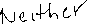 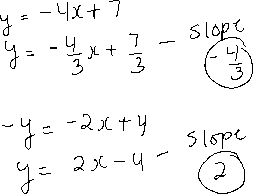 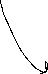 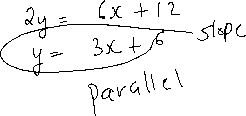 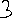 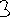 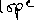 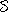 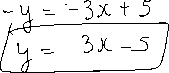 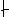 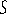 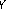 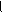 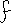 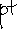 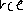 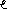 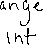 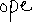 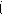 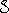 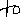 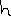 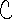 Extra: Write the equation of line passing through given set of points in slope intercept form.  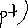 (2, 5) and (-2, 5)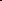 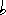 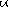 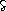 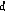 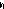 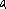 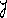 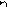 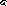 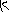 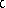 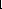 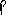 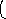 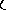 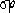 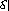 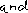 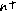 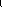 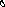 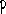 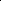 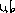 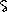 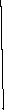 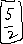 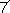 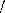 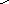 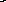 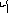 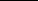 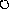 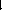 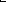 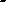 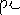 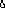 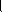 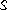 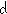 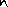 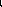 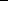 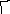 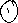 